Publicado en Madrid el 18/02/2016 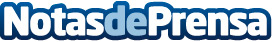 Se triplican los trasplantes capilares en EspañaCada vez son más los pacientes que se acercan a clínicas capilares para someterse a un trasplante capilarDatos de contacto:RubenNota de prensa publicada en: https://www.notasdeprensa.es/se-triplican-los-trasplantes-capilares-en Categorias: Sociedad Madrid http://www.notasdeprensa.es